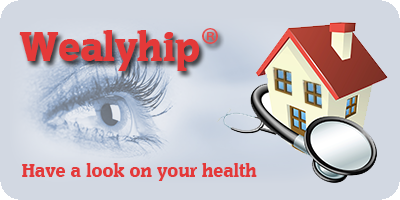 NAMEMaiden NameFirst NameAddressBirth’s dateAddressTelephone:AddressCellphone:Social SecurityCompl. Health Insurance CoopHealth InsuranceName:N°:Name:N°:Name:N°:Name, Address, TelephoneIMPORTANT ADRESSES, PHONE NUMBERSFamily, ClosePersons to warnIMPORTANT ADRESSES, PHONE NUMBERSIMPORTANT ADRESSES, PHONE NUMBERSPhysician and Healthcare workerFamily physicianIMPORTANT ADRESSES, PHONE NUMBERSPhysician and Healthcare workerNurse at homeIMPORTANT ADRESSES, PHONE NUMBERSPhysician and Healthcare workerOthers health care workersat homeIMPORTANT ADRESSES, PHONE NUMBERSPhysician and Healthcare workerOthers health care workersat homeIMPORTANT ADRESSES, PHONE NUMBERSIMPORTANT ADRESSES, PHONE NUMBERSHospitalHospital and department where you are followingIMPORTANT ADRESSES, PHONE NUMBERSHospitalPatient referralIMPORTANT ADRESSES, PHONE NUMBERSIMPORTANT ADRESSES, PHONE NUMBERSOthersInterpreter (if you need),legual protectionIMPORTANT ADRESSES, PHONE NUMBERSOthersInterpreter (if you need),legual protectionPRESENT DOCUMENTS IN THE WEALYHIPLast PRESCRIPTION(S)Blood group’s cardElectrocardiogramSocial security certificateBlood collection resultsAddress of Compl. Health Insurance CoopRadiography, scanner and echography resultsHealth insurance (to be repatriating)Date of last tetanus vaccineIdentity CardMedical correspondenceOTHERS:OTHERS:OTHERS:PERSONAL HISTORIESMedicalPERSONAL HISTORIESPERSONAL HISTORIESSurgicalPERSONAL HISTORIESSurgicalPERSONAL HISTORIESSurgicalPERSONAL HISTORIESSurgicalPERSONAL HISTORIESPERSONAL HISTORIESAllergyDrugsPERSONAL HISTORIESAllergyFoodPERSONAL HISTORIESAllergyOthersPERSONAL HISTORIESPERSONAL HISTORIESProtocolsPERSONAL HISTORIESProtocolsWeightWeightSizeUsual blood pressureUsual blood pressureBlood groupBlood groupTetanus vaccineDate: Important historical background’s familyImportant historical background’s familyImportant historical background’s familyImportant historical background’s familyImportant historical background’s familyImportant historical background’s familyImportant historical background’s familyImportant historical background’s familyPRESENT TREATMENT